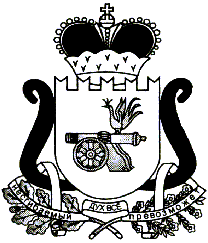       Контрольно-ревизионная комиссия муниципального образования«Ельнинский район» Смоленской областиЗАКЛЮЧЕНИЕ № 72на проект решения Совета депутатов Ельнинского городского поселения Ельнинского района Смоленской области «О бюджете Ельнинского городского поселения  Ельнинского района Смоленской области на 2024 год и на плановый период 2025 и 2026 годов»г. Ельня 									                 от 20.11.2023 г. Общие положения	Заключение Контрольно-ревизионной комиссии муниципального образования «Ельнинский район» Смоленской области  (далее - Контрольно-ревизионная комиссия) на проект решения Совета депутатов Ельнинского городского поселения Ельнинского района Смоленской области «О бюджете Ельнинского городского  поселения  Ельнинского района Смоленской области на 2024 год и на плановый период 2025 и 2026 годов»  (далее - Проект бюджета) подготовлено в соответствии с Бюджетным кодексом Российской Федерации (далее - БК РФ), Положением о бюджетном процессе в Ельнинском городском поселении Ельнинского района Смоленской области», утвержденным решением Совета депутатов Ельнинского городского поселения Ельнинского района Смоленской области от 14.11.2017 г. № 48 (далее – Положение о бюджетном процессе), Соглашением о передаче полномочий от 17.01.2022г.Целью проведения экспертизы предоставленного проекта бюджета является определение достоверности и обоснованности показателей формирования проекта бюджета, соответствия действующему законодательству, анализ доходов и расходов бюджета Ельнинского городского поселения Ельнинского района Смоленской области.            На рассмотрение в Контрольно-ревизионную комиссию проект бюджета внесен 16.11.2023 года, исх. № 97 от 15.11.2023 года (вх. № 107 от 16.11.2023 года),   В Совет депутатов Ельнинского городского поселения Ельнинского района Смоленской области проект решения внесен в сроки, установленные БК РФ и Положением о бюджетном процессе, распоряжение Администрации муниципального образования «Ельнинский район» Смоленской области от 13.11.2023 № 276-р. Экспертиза проекта бюджета проведена Контрольно-ревизионной комиссией с учетом:          - Указов Президента Российской Федерации от 7 мая 2018 года № 204 «О национальных целях и стратегических задачах развития Российской Федерации на период до 2024 года» и от 21 июля 2020 года № 474 «О национальных целях развития Российской Федерации на период до 2030 года;           - основных направлений налоговой и бюджетной политики Ельнинского городского поселения Ельнинского района Смоленской области на 2024 год и на плановый период 2025 и 2026 годов;           - прогноза социально-экономического развития муниципального образования Ельнинского городского поселения Ельнинского района Смоленской области на 2024 год и на плановый период 2025 и 2026 годов.	В соответствии с требованиями статьи 184.2 Бюджетного кодекса Российской Федерации (далее – БК РФ) с проектом решения о бюджете были представлены следующие документы:	Предоставленные вместе с проектом бюджета документы соответствуют требованиям статьи 184.2 БК РФ.    	В соответствии с требованиями части 3 статьи 170.1 БК РФ Постановлением Администрации муниципального образования «Ельнинский район» Смоленской области от 08.02.2022 № 82 утвержден бюджетный прогноз Ельнинского городского поселения Ельнинского района Смоленской области на долгосрочный период до 2027 года. 	В составе проекта бюджета представлены иные документы и приложения, предусмотренные бюджетным законодательством Российской Федерации, Положением о бюджетном процессе, в том числе прогнозируемый объем доходов бюджета Ельнинского городского поселения Ельнинского района Смоленской области в части доходов, на формирование муниципального дорожного фонда в 2024 году и в плановом периоде 2025 и 2026 годов.	В соответствии с пунктом 5 статьи 179.4 БК РФ в составе проекта решения о бюджете разработчиком предоставлено решение представительного органа Ельнинского городского поселения о создании муниципального дорожного фонда городского поселения и об утверждении Положения о порядке формирования и использования бюджетных ассигнований муниципального дорожного фонда Ельнинского городского поселения Ельнинского района Смоленской области.   Общая характеристика проекта решения «О бюджете Ельнинского городского поселения  Ельнинского района Смоленской области на 2024 год и на плановый период 2025 и 2026 годов»  В соответствии со статьёй 172 БК РФ, основные направления бюджетной и налоговой политики сформированы на основе приоритетов, определенных положением Указов Президента Российской Федерации  от 7 мая 2018 года № 204 «О национальных целях и стратегических задачах развития Российской Федерации на период до 2024 года» и от 21 июля 2020 года № 474 «О национальных целях развития Российской Федерации на период до 2030 года», основных направлениях бюджетной, налоговой и таможенно-тарифной политики Российской Федерации на 2024 год и на плановый период 2025 и 2026 годов.	В соответствии со статьёй 174.1 БК РФ проект бюджета сформирован в условиях действующего на день внесения проекта бюджета законодательства о налогах и сборах и бюджетного законодательства, вступающих в силу с 01.01.2024 года. Состав показателей, утверждаемых в проекте бюджета, соответствуют статье 184.1 БК РФ. Проект бюджета содержит основные характеристики бюджета Ельнинского городского поселения Ельнинского района Смоленской области (далее – Ельнинское городское поселение), то есть, определены общий объем доходов, общий объем расходов, дефицит бюджета, как на очередной финансовый год, так и на плановый период.Проектом бюджета предлагается утвердить основные характеристики бюджета Ельнинского городского поселения Ельнинского района Смоленской области на 2024 год:- общий объем доходов в сумме 39778,9 тыс. рублей,- общий объем расходов в сумме 39778,9 тыс. рублей,- дефицит в сумме 0,0 тыс. рублей.           На 2025 год:- общий объем доходов в сумме 40006,5 тыс. рублей,- общий объем расходов в сумме 39364,1 тыс. рублей,- профицит в сумме 642,4 тыс. рублей.           На 2026 год:- общий объем доходов в сумме 42067,4 тыс. рублей,- общий объем расходов в сумме 41425,0 тыс. рублей,- профицит в сумме 642,4 тыс. рублей.           Динамика основных параметров бюджета Ельнинского городского поселения отражена в таблице № 1:Таблице № 1                                                                                                                                                               (тыс. рублей)Источники внутреннего финансирования  дефицита бюджета городского поселения определены проектом решения, как увеличение и уменьшение остатков средств бюджета, что соответствует требованиям статьи 96 БК РФ. Частью 1 статьи 184.1 БК РФ установлено, что в решении о бюджете должны содержаться основные характеристики бюджета, к которым относятся: общий объём доходов, общий объём расходов, дефицит (профицит) бюджета, а также иные показатели. Все перечисленные основные характеристики бюджета Ельнинского городского поселения содержаться в пункте 1 предоставленного проекта решения о бюджете.Общий объем условно утвержденных расходов на первый год планового периода утвержден в объеме в размере 2,5 % общего объема расходов бюджета (без учета расходов бюджета, предусмотренных за счет межбюджетных трансфертов из других бюджетов бюджетной системы РФ, имеющих целевое назначение), на второй год планового периода утвержден в объеме размере 5 % общего объема расходов бюджета (без учета расходов бюджета, предусмотренных за счет межбюджетных трансфертов из других бюджетов бюджетной системы РФ, имеющих целевое назначение), что соответствует требованиям статьи 184.1 БК РФ.Объем межбюджетных трансфертов, предоставляемых бюджету муниципального района из бюджета поселения в 2024 году планируется утвердить в сумме 31,9 тыс. рублей, на плановый период:- 2025 год в сумме 31,9 тыс. рублей;- 2026 год в сумме 31,9 тыс. рублей.Общий объем бюджетных ассигнований, направляемых на исполнение публичных нормативных обязательств на 2024 год предлагается утвердить в сумме 553,8 тыс. рублей, соответственно на плановый период: -  2025 год в сумме 553,8 тыс. рублей;-  2026 год в сумме 553,8 тыс. рублей.Объем бюджетных ассигнований на финансовое обеспечение реализации муниципальных программ на 2024 год предлагается утвердить в сумме 8823,1 тыс. рублей, на плановый период: - 2025 год в сумме 6152,7 тыс. рублей;- 2026 год в сумме 6150,7 тыс. рублей.Объем бюджетных ассигнований муниципального дорожного фонда Ельнинского городского поселения Ельнинского района Смоленской области на 2024 год предлагается утвердить в сумме 3277,3 тыс. рублей, на плановый период:- 2025 год в сумме 3366,2 тыс. рублей;-2026 год в сумме 3364,2 тыс. рублей, что соответствует прогнозируемому объему доходов бюджета Ельнинского городского поселения Ельнинского района Смоленской области в 2024 году и в плановом периоде 2025 и 2026 годов в части доходов, на формирование муниципального дорожного фонда.Верхний предел муниципального внутреннего долга на 01 января 2025 года по долговым обязательствам Ельнинского городского поселения предлагается установить в сумме 6423,8 тыс. рублей, в течении планового периода:- на 01 января 2026 года в сумме 5781,4 тыс. рублей;- на 01 января 2027 года в сумме 5139,0 тыс. рублей, в том числе верхний предел долга по муниципальным гарантиям Ельнинского городского поселения Ельнинского района Смоленской области:- на 01 января 2025 года в сумме 0,0 тыс. рублей;- на 01 января 2026 года в сумме 0,0 тыс. рублей;- на 01 января 2027 года в сумме 0,0 тыс. рублей.Объем расходов бюджета городского поселения на обслуживание муниципального долга предлагается утвердить в 2024 году в размере 6,5 тыс. рублей, что составляет 0,016% от объема расходов бюджета городского поселения, за исключением объема расходов которые осуществляются за счет субвенций, предоставляемых из бюджетов бюджетной системы Российской Федерации.  В течении планового периода: - на 2025 год в размере 6,4 тыс. рублей, что составляет 0,016 % от объема расходов бюджета городского поселения, за исключением объема расходов которые осуществляются за счет субвенций, предоставляемых из бюджетов бюджетной системы Российской Федерации;- на 2026 год в размере 5,8 тыс. рублей, что составляет 0,014 % от объема расходов бюджета городского поселения, за исключением объема расходов которые осуществляются за счет субвенций, предоставляемых из бюджетов бюджетной системы Российской Федерации.Объем предусмотренных проектом бюджета расходов бюджета Ельнинского городского поселения Ельнинского района Смоленской области соответствует суммарному объему доходов бюджета, тем самым исполнен принцип сбалансированности бюджета (статья 33 БК РФ).Анализ доходной части бюджета Ельнинского городского поселения Ельнинского района Смоленской области на 2024 год и на плановый период 2025 и 2026 годов В соответствии с предоставленным проектом бюджета доходы бюджета Ельнинского городского поселения в 2024 году прогнозируются в сумме 39778,9 тыс. рублей, что на 62765,0 тыс. рублей или на 61,2% меньше оценки ожидаемого исполнения по доходам на 2023 год.  Планируется, что наибольший удельный вес в структуре доходов бюджета городского поселения займут налоговые и неналоговые доходы. В 2023 году доля налоговых и неналоговых доходов составит 31155,1 тыс. рублей или 78,4 %, что на 8595,3 тыс. рублей или на 38,1 % больше оценки ожидаемого исполнения на 2023 год. При этом доля безвозмездных поступлений составит 8623,8 тыс. рублей или 21,6%, что на 71360,3 тыс. рублей меньше оценки ожидаемого исполнения на 2023 год.  В течении планового периода проектом бюджета прогнозируется:- в 2025 году доля налоговых и неналоговых доходов составит 32881,4 тыс. рублей или 82,2 %, что на 1726,3 тыс. рублей или на 5,5% больше прогноза доходов на 2024 год. При этом доля безвозмездных поступлений составит 7125,1 тыс. рублей  или 17,8%, что на 1498,7 тыс. рублей или на 21,0 % меньше прогноза на 2024 год;- в 2026 году доля налоговых и неналоговых доходов составит 34761,4 тыс. рублей или 82,6 %, что на 1880,0 тыс. рублей или на 5,7 % больше прогноза доходов на 2025 год. При этом доля безвозмездных поступлений составит 7306,0 тыс. рублей или 17,4%, что на 180,9 тыс. рублей или на 2,5 % больше прогноза на 2025 год. Таким образом, в плановом периоде 2025 и 20265 годов ожидается незначительное увеличение доли налоговых и неналоговых доходов бюджета городского поселения, а также незначительный рост доли финансовой помощи из областного бюджета.          При расчете доходов бюджета городского поселения разработчиком учитывались изменения и дополнения в законодательство Российской Федерации, вступающие в силу с 1 января 2024 года.          Перечень видов доходов, нормативы отчислений от регулирующих налогов, ставки по налогам и сборам соответствуют положениям Бюджетного кодекса РФ и бюджетной классификации Российской Федерации. Формирование налоговых доходов бюджета городского поселения           Объем налоговых доходов бюджета на 2024 год прогнозируется в сумме 28705,1 тыс. рублей, что на 10725,0 тыс. рублей или на 59,6 % больше оценки ожидаемого исполнения по доходам на 2023 год.Основными налоговыми доходами бюджета, за счет которых в 2023 году формируется 68,1 % собственных доходов бюджета городского поселения, является налог на доходы физических лиц. В 2024 году и плановом периоде 2025 и 2026 годов по данному виду доходов, так же прогнозируется наибольший удельный вес этого источника доходов в структуре всех налоговых поступлений, что составляет в 2024 году 74,5 % и соответственно в 2025 и 2026 годах 75,2% и 76,3%. Прогноз налоговых доходов бюджета городского поселения в разрезе источников на 2024 год и на плановый период 2025 и 2026 годов, представлен в Таблицах № 2, № 3. Таблица № 2										             (тыс. рублей.)Таблица № 3                                          (в % отношении к общему объему налоговых поступлений)Поскольку основная сумма доходов бюджета формируется за счет федеральных налогов, параметры которых устанавливаются Российской Федерацией, возможности бюджета городского поселения по привлечению доходов за счет увеличения налоговой нагрузки ограничены. На уровне бюджета городского поселения основное влияние на поступление доходов, в первую очередь, оказывает налоговое администрирование путем увеличения количества налогоплательщиков и налогооблагаемой базы.	Расчет поступлений (особенности расчета) всех видов налогов в полном объеме описан в пояснительной записке, предоставленной совместно с проектом бюджета. Формирование неналоговых доходов бюджета городского поселения	 Согласно представленному проекту бюджета объем неналоговых доходов на 2024 год прогнозируется в сумме 2450,0 тыс. рублей. По сравнению с оценкой ожидаемого исполнения на 2023 года объем поступления неналоговых доходов сократиться  на 29,7 тыс. рублей или на 0,7 %. Прогноз неналоговых доходов бюджета городского поселения в разрезе источников на 2024 год и на плановый период 2025 и 2026 годов, представлен в Таблицах № 4, № 5. Таблица №  4                                                                                                                                                               (тыс. рублей)Таблица  №  5                                               (в % отношении к общему объему неналоговых доходов)Доля неналоговых доходов незначительна и на 2024 год в общем объеме доходов бюджета городского поселения составит всего 6,2%. В тоже время роль неналоговых доходов в бюджетном процессе остается значимой.Расчеты по неналоговым доходам выполнены на основе прогнозируемых данных, предоставленных главными администраторами доходов бюджета городского поселения по закрепленным доходным источникам. Доходы от использования имущества, находящегося в государственной и муниципальной собственности прогнозируются на 2024 год в сумме 2450,0 тыс. рублей, с сокращением к оценке ожидаемого исполнения на 2023 год на 398,3тыс. рублей или на 14,0%. Доля этого источника доходов бюджета городского поселения в структуре неналоговых поступлений составит 100,0 %.  В соответствии со статьёй 62 БК РФ норматив отчислений составляет 100,0 %. В плановом периоде поступление данного источника доходов прогнозируется:- на 2025 год в сумме 2450,0 тыс. рублей; - на 2026 год в сумме 2450,0 тыс. рублей.Поступления иных неналоговых доходов в 2024 году и плановом периоде 2025-2026 годов не запланировано.Прогноз безвозмездных поступлений в бюджет городского поселенияОдним из инструментов обеспечения сбалансированности бюджета Ельнинского городского поселения выступают межбюджетные трансферты из бюджета Смоленской области.Безвозмездные поступления от других бюджетов бюджетной системы РФ в бюджет городского поселения предусмотрены на 2024 год в сумме 8623,8 тыс. рублей. По сравнению с оценкой ожидаемого исполнения на 2023 год, объем безвозмездных поступлений в 2024 году сократиться на 71360,3 тыс. рублей или на 89,2 %. Это обусловлено тем, что на 2024 год и на плановый период 2025 и 2026 годов не прогнозируется поступление субсидий бюджетам бюджетной системы Российской Федерации (межбюджетных субсидий) в бюджет городского поселения. В предоставленном проекте решения разработчиком приводится прогноз поступления дотаций. Их доля в структуре безвозмездных поступлений в 2024 году и плановом периоде составит 100,0 %.Безвозмездные поступления в 2023 году включают в себя:- дотации бюджетам бюджетной системы Российской Федерации в сумме 8623,8 тыс. руб., в том числе дотация бюджетам городских поселений на выравнивание бюджетной обеспеченности из бюджетов муниципальных районов в сумме 8623,8 тыс. руб. Что по сравнению с оценкой ожидаемого исполнения на 2023 год сократиться на 1813,7 тыс. руб., или на 17,4%.Объем поступления дотации бюджетам городских поселений на выравнивание бюджетной обеспеченности на 2025 год прогнозируется в сумме 7125,1 тыс. руб. (с уменьшением на 1498,7 тыс. руб., или на 17,4 % по сравнению с 2024 годом), на 2026 год в сумме 7306,0 тыс. руб. (с увеличением на 180,9 тыс. руб., или на 2,5% по сравнению с 2025 годом).Поступления субсидии бюджетам бюджетной системы Российской Федерации (межбюджетные субсидии) на 2024 год и плановый период 2025 и 2026 годов в представленном проекте бюджета поселения не планируется.Формирование источников безвозмездных поступлений в бюджет городского поселения, а так же их доли в структуре  безвозмездных поступлений с учетом оценки ожидаемого исполнения на 2024 год, представлено в таблицах № 6, № 7.Таблица № 6                                                                                                                                                                  (тыс. рублей)Таблица № 7                            (в % отношении к общему объему безвозмездных поступлений)Объем безвозмездных поступлений в общей структуре доходов бюджета городского поселения в 2024 году составит 21,7%. Анализ расходной части бюджета Ельнинского городского поселения Ельнинского района Смоленской области на 2024 год 
и на плановый период 2025 и 2026 годовВ соответствии с предоставленным проектом бюджета расходы бюджета городского поселения на 2024 год прогнозируются в сумме 39778,9 тыс. рублей, что на 69360,6 тыс. рублей или на 63,6% меньше оценки ожидаемого исполнения на 2023 год. Финансирование расходов на 2024 год прогнозируются, как за счет программных мероприятий в сумме 8823,1 тыс. рублей, так и не программных мероприятий в сумме 30955,8 тыс. рублейПредельный объем расходов бюджета городского поселения на 2024 и на плановый период 2025 и 2026 годов определен из прогноза поступлений доходов в бюджет городского поселения. В плановом периоде расходы бюджета городского поселения прогнозируются:	- на 2025 год в сумме 39364,1 тыс. рублей, что по сравнению с прогнозом на 2024 год, сократиться на 414,8 тыс. рублей или на 1,1%.Финансирование расходов на 2025 год прогнозируются, как за счет программных мероприятий в сумме 6152,7 тыс. рублей, так и не программных мероприятий в сумме 33211,4 тыс. рублей;	- на 2026 год  в сумме 41425,0 тыс. рублей, что по сравнению с прогнозом на 2025 год, увеличится на 2060,9 тыс. рублей или на  5,2%Финансирование расходов на 2026 год прогнозируются, как за счет программных мероприятий в сумме 6150,7 тыс. рублей, так и не программных мероприятий в сумме 35274,3 тыс. рублей.Прогноз расходов бюджета городского поселения в разрезе разделов, подразделов расходной части бюджета городского поселения на 2024 год и на плановый период 2025 и 2026 годов, представлен в таблице № 8. Таблица № 8                                                                                                                                                                  (тыс. рублей)Удельный вес расходов по разделам (подразделам) расходной части бюджета городского поселения на 2024 год и плановый период 2025 и 2026 годов представлен в таблице № 9.  ,Таблица № 9                                                                                                                           Проанализировав плановый период 2025 и 2026 годов по сравнению с 2024 годом, следует отметить, что по всем разделам расходной части бюджета наблюдается сбалансированное и равномерное распределение средств. Непрограммная часть расходов бюджета городского поселения на 2024 год и плановый период 2025 и 2026 годов детализирована в таблицах пояснительной записки к проекту решения Совета депутатов Ельнинского городского поселения Ельнинского района Смоленской области. Программная часть бюджета Ельнинского городского поселения Ельнинского района Смоленской области на 2024 год и на плановый период 2025 и 2026 годовОдним из направлений бюджетной политики Российской Федерации является решение вопросов здравоохранения, социальной политики, экономики и обеспечения контроля за достижением наилучших показателей, формированием и исполнением бюджета на базе муниципальных программ. С 2013 года осуществлен переход на формирование бюджета городского поселения в рамках муниципальных программ.  Постановлением Администрации муниципального образования «Ельнинский район» Смоленской области от 26.12.2022 №901 (в ред. постановлений от 02.02.2023 № 78, от 16.03.2023 № 168) был утвержден Перечень муниципальных программ Ельнинского района Смоленской области, реализация которых планируется в городском поселении (далее – Перечень муниципальных программ). На момент формирования проекта бюджета муниципальные программы, реализуемые на территории Ельнинского городского поселения, включены в Перечень муниципальных программ.Динамика расходов бюджета городского поселения на 2024 год и плановый период 2025 и 2026 годов в рамках муниципальных программ представлена в таблице № 10.  Таблица № 10                                                                                                                                                                (тыс. рублей)В бюджет Ельнинского городского поселения Ельнинского района Смоленской области входит 16 муниципальных программ. Из них финансирование на 2024 год запланировано по 8 программам на общую сумму 8823,1 тыс. рублей. Наибольший удельный вес (44,3%) в общем объеме бюджетных ассигнований, направляемых на реализацию муниципальных программ на 2024 год составляет финансирование по муниципальной программе «Развитие дорожно-транспортного комплекса Ельнинского городского поселения Ельнинского района Смоленской области». Наименьший удельный вес (0,01%) в общем объеме финансирования муниципальных программ на 2024 год составляет финансирование по муниципальной программе «Формирование современной городской среды на территории Ельнинского городского поселения Ельнинского района Смоленской области».Финансирование муниципальных программ в плановом периоде 2025 года и 2026 года в целом сохраняется на уровне 2024 года.Выводы и предложенияВ целом проект решения «О бюджете Ельнинского городского поселения Ельнинского района Смоленской области  на 2024 год и на плановый период 2025 и 2026 годов» сформирован в соответствии с действующим налоговым и бюджетным законодательством.Результаты проведенного анализа проекта решения о бюджете и документов, составляющих основу формирования бюджета, дают основание для рассмотрения основных характеристик бюджета в предложенном варианте без замечаний.Однако, в соответствии с требованиями п.2 ст. 173 БК РФ Прогноз социально-экономического развития Российской Федерации, субъекта Российской Федерации, муниципального образования ежегодно разрабатывается в порядке, установленном соответственно Правительством Российской Федерации, высшим исполнительным органом субъекта Российской Федерации, местной администрацией. В соответствии с требованиями п.2 ст. 173 БК РФ Прогноз социально-экономического развития Российской Федерации, субъекта Российской Федерации, муниципального образования ежегодно разрабатывается в порядке, установленном соответственно Правительством Российской Федерации, высшим исполнительным органом субъекта Российской Федерации, местной администрацией. В ходе проведения анализа проекта бюджета на 2024 год и плановый период 2025-2026 годов установлено, что порядок разработки Прогноза социально-экономического развития городского поселения отсутствует. Также согласно ст. 173 БК РФ Прогноз социально-экономического развития Российской Федерации, субъекта Российской Федерации, муниципального образования одобряется соответственно Правительством Российской Федерации, высшим исполнительным органом субъекта Российской Федерации, местной администрацией одновременно с принятием решения о внесении проекта бюджета в законодательный (представительный) орган.В связи с выше изложенным, Комиссия рекомендует Администрации муниципального образования «Ельнинский район» Смоленской области разработать порядок разработки Прогноза социально-экономического развития городского поселения и рассмотреть вопрос о соответствующем одобрении Прогноза социально-экономического развития городского поселения.Инспектор  Контрольно - ревизионнойкомиссии   муниципального   образования «Ельнинский район» Смоленской области                                                  Е.П. КовалеваПеречень документов и материалов в соответствии с требованиями статьи 184.2 БК РФ Перечень документов и материалов  предоставленный в составе проекта бюджета 1. Основные направления бюджетной и налоговой политики муниципальных образований.1. Основные направления налоговой и бюджетной политики Ельнинского городского поселения Ельнинского района Смоленской области на 2024 год и на плановый период 2025 и 2026 годов.2. Предварительные итоги социально - экономического развития соответствующей территории за истекший период текущего финансового года и ожидаемые итоги социально - экономического развития соответствующей территории за текущий финансовый год.2. Предварительные итоги социально-экономического развития за истекший период 2023 года и ожидаемые итоги социально-экономического развития Ельнинского городского поселения Ельнинского района Смоленской области за 2023 год.3. Прогноз социально - экономического развития соответствующей территории.3. Прогноз социально-экономического развития муниципального образования «Ельнинский район» Смоленской области с отдельным разделом прогноза социально-экономического развития  Ельнинского городского поселения Ельнинского района Смоленской области на 2024 год и на плановый период 2025 и 2026  годов4. Прогноз основных характеристик (общий объем доходов, общий объем расходов, дефицита (профицита) бюджета) консолидированного бюджета соответствующей территории на очередной финансовый год и плановый период.4. Прогноз основных характеристик (общий объем доходов, общий объем расходов, дефицит (профицит) бюджета) бюджета Ельнинского городского поселения Ельнинского района Смоленской области на 2024 год и на плановый период 2025 и 2026 годов.4.1.Прогнозируемый объем доходов бюджета Ельнинского городского поселения Ельнинского района Смоленской области в 2024 году в части доходов, на формирование муниципального дорожного фонда.4.2.Прогнозируемый объем доходов бюджета Ельнинского городского поселения Ельнинского района Смоленской области в плановом периоде 2025 и 2026 годов в части доходов, на формирование муниципального дорожного фонда.5. Пояснительная записка к проекту бюджета.5. Пояснительная записка к проекту решения «О бюджете Ельнинского городского поселения Ельнинского района Смоленской области на 2024 год и на плановый период 2025 и 2026  годов».6. Методики (проекты методик) и расчеты распределения межбюджетных трансфертов.6. Методика расчета распределения межбюджетных трансфертов из бюджета Ельнинского городского поселения Ельнинского района Смоленской области бюджету муниципального района на осуществление переданных полномочий (по передаче полномочий Контрольно-ревизионной комиссии муниципального района).7. Верхний предел муниципального внутреннего долга и (или) верхний предел муниципального внешнего долга по состоянию на 1 января года, следующего за очередным финансовым годом и каждым годом планового периода (очередным финансовым годом).7.1. Верхний предел муниципального внутреннего долга Ельнинского городского поселения на 1 января 2025 года.7.2. Верхний предел муниципального внутреннего долга Ельнинского городского поселения  на 1 января 2026 года.7.3. Верхний предел муниципального внутреннего долга Ельнинского городского поселения на 1 января 2027 года.8. Оценка ожидаемого  исполнения бюджета на текущий финансовый год. 8. Оценка ожидаемого исполнения бюджета Ельнинского городского поселения Ельнинского района Смоленской области на 2023 год.9. Реестры источников доходов бюджетов бюджетной системы Российской Федерации.9. Реестр источников доходов бюджета Ельнинского городского поселения Ельнинского района Смоленской области.10. Паспорта муниципальных программ. 10. Паспорта муниципальных программ Ельнинского городского поселения Ельнинского района Смоленской области (проекты изменений в указанные паспорта).11. Иные документы и материалы11. Основные направления долговой политики Ельнинского городского поселения Ельнинского района Смоленской области на 2024 год и на плановый период 2025-2026 годовПоказатель2023 год
оценка2024 год проектОтклоне-ние к 2023 годуПлановый периодПлановый периодПлановый периодПлановый периодПоказатель2023 год
оценка2024 год проектОтклоне-ние к 2023 году2025 годОтклоне-ние к 2024 году2026 годОтклоне-ние к 2025 годуДоходы всего, в т.ч.:102543,939778,9-62765,040006,5+227,642067,4+2060,9Налоговые и неналоговые доходы 22559,831155,1+8595,332881,41726,334761,4+1880,0Безвозмездные поступления 79984,18623,8-71360,37125,1-1498,77306,0+180,9Расходы всего109139,539778,9-69360,639364,1-414,841425,0+2060,9Дефицит  /профицит (+/-) бюджета -6595,60,0+6595,6+642,4-+642,4-Наименование  вида налоговых доходов 2023 годоценка2024 годпроектОтклонение к 2023 г.Отклонение к 2023 г.2025 годпроект2026 годпроектНаименование  вида налоговых доходов 2023 годоценка2024 годпроектТыс. руб.%2025 годпроект2026 годпроектНалог на доходы физических лиц12248,921372,1+9123,2174,522889,524652,0Акцизы по подакцизным товарам (продукции)2802,43277,3+474,9117,03366,23364,2Единый сельскохозяйственный налог 3,02,6-0,486,72,72,8Налог на имущество физических лиц1389,62051,8+662,2147,72133,92219,2Земельный налог1536,22001,3+465,1130,32039,12073,2Всего налоговых доходов: 17980,128705,1+10725,0159,630431,432311,4Наименование  вида налоговых доходов 2023 годоценка2024 годпрогноз2025 годпрогноз2026 годпрогнозНалог на доходы физических лиц68,174,575,276,3Акцизы по подакцизным товарам (продукции)15,611,411,110,4Единый сельскохозяйственный налог 0,020,010,010,01Налог на имущество физических лиц7,77,27,06,9Земельный налог8,67,06,76,4Всего: 100,0100,0100,0100,0 Виды неналоговых доходов 2023 годоценка2024 годпрогнозОтклонение к 2023 г.Отклонение к 2023 г.Плановый периодПлановый период Виды неналоговых доходов 2023 годоценка2024 годпрогнозТыс. руб.%2025 год2026 годДоходы от использования имущества, находящегося в государственной и муниципальной собственности 2848,32450,0-398,386,02450,02450,0Доходы от продажи материальных и нематериальных активов850,60,0-850,6-0,00,0Доходы от компенсации затрат государства47,50,0-47,5-0,00,0Штрафы, санкции, возмещение ущерба833,30,0-833,3-0,00,0Всего неналоговых доходов:4579,72450,0-2129,753,52450,02450,0Виды неналоговых доходов 2023 годоценка2024 годпрогноз2025 годпрогноз2026 годпрогнозДоходы от использования имущества, находящегося в государственной и муниципальной собственности 62,2100,0100,0100,0Доходы от продажи материальных и нематериальных активов18,60,00,00,0Доходы от компенсации затрат государства1,00,00,00,0Штрафы, санкции, возмещения18,20,00,00,0Всего:100,0100,0100,0100,0Виды безвозмездных поступлений2023 годоценка2024 годпрогнозОтклонение к 2023 г.Отклонение к 2023 г.Плановый периодПлановый периодВиды безвозмездных поступлений2023 годоценка2024 годпрогнозТыс. руб.%2025 год2026 годДотации бюджетам бюджетной системы Российской Федерации 10437,58623,8-1813,782,67125,17306,0Субсидии бюджетам бюджетной системы Российской Федерации (межбюджетные субсидии)69546,80,0-69546,8-0,00,0Всего безвозмездных поступлений:79984,38623,8-71360,510,87125,17306,0Виды неналоговых доходов 2023 годоценка2024 годпрогноз2025 годпрогноз2026 годпрогнозДотации бюджетам бюджетной системы Российской Федерации 13,1100,0100,0100,0Субсидии бюджетам бюджетной системы Российской Федерации (межбюджетные субсидии)86,90,00,00,0Всего:100,0100,0100,0100,0Наименование  2023 годоценка2024 годпрогнозОтклонение к 2023 г.Отклонение к 2023 г.2025 годпрогноз2026 годпрогнозНаименование  2023 годоценка2024 годпрогнозТыс. руб.%2025 годпрогноз2026 годпрогнозРасходы всего,  в т.ч.: 109139,539778,9-69360,636,539364,141425,00100   «Общегосударственные вопросы»2010,14287,1+2277,0213,32268,52268,50103 «Функционирование законодательных (представительных) органов государственной власти и представительных органов муниципальных образований»698,1738,3+40,2105,8728,3728,30104 «Функционирование Правительства РФ, высших исполнительных органов госуд-й власти субъектов РФ, местных администраций»750,1760,3+10,2101,4760,3760,30106 «Обеспечение деятельности финансовых, налоговых и таможенных органов и органов финансового (финансово-бюджетного) надзора»29,731,9+2,2107,431,931,90113 «Другие общегосударственные вопросы»531,52756,6+2225,1518,7748,0748,00300 « Национальная безопасность и правоохранительная деятельность»131,6455,5+323,9346,1465,0465,00310 «Защита населения и территории от ЧС природного и техногенного характера, пожарная безопасность» 131,6455,5+323,9346,1465,0465,00400 «Национальная экономика»68472,310827,3-57645,015,810916,210914,20408 «Транспорт»344,0600,0+256,0174,4600,0600,00409 «Дорожное хозяйство (дорожные фонды)»68128,310227,3-57901,015,010316,210314,20500 «Жилищно-коммунальное хозяйство» 37487,822991,2-14496,661,323512,124488,50501 «Жилищное хозяйство»7653,75780,0-1873,775,55780,06394,80502 «Коммунальное хозяйство»10728,22233,0-8495,220,82220,02220,00503 «Благоустройство»19105,914978,2-4127,778,415512,115873,60800 «Культура, кинематография»377,6558,0+180,0147,8558,0558,00801 «Культура»377,6558,0+180,0147,8558,0558,01000  «Социальная политика»553,6553,6+0,2100,1553,8553,81001 «Пенсионное обеспечение»553,6553,8+0,2100,1553,8553,81100 «Физическая культура и спорт»100,0100,00,0100,0100,0100,01105 «Другие вопросы в области физической культуры и спорта»100,0100,00,0100,0100,0100,01300 «Обслуживание государственного  «муниципального» долга6,56,50,0100,06,45,81301 «Обслуживание государственного (муниципального) внутреннего долга»6,56,50,0100,06,45,8Условно утвержденные расходы:----984,102952071,25090Наименование  2024 годпрогноз2024 год прогноз(%)2025 год прогноз2025 годпрогноз(%)2026 годпрогноз2026 годпрогноз(%)Наименование  2024 год прогноз(%)2025 год прогноз2026 годпрогнозРасходы всего,  в т.ч.: 39778,9100,039364,1100,041425,0100,00100   «Общегосударственные вопросы»4287,110,82268,55,82268,55,50103 «Функционирование законодательных (представительных) органов государственной власти и представительных органов муниципальных образований»738,317,2728,332,1728,332,10104 «Функционирование Правительства РФ, высших исполнительных органов госуд-й власти субъектов РФ, местных администраций»760,317,7760,333,5760,333,50106 «Обеспечение деятельности финансовых, налоговых и таможенных органов и органов финансового (финансово-бюджетного) надзора»31,90,831,91,431,91,40113 «Другие общегосударственные вопросы»2756,664,3748,033,0748,033,00300 « Национальная безопасность и правоохранительная деятельность»455,51,2465,01,2465,01,10310 «Защита населения и территории от ЧС природного и техногенного характера, пожарная безопасность» 455,5100,0465,0100,0465,0100,00400 «Национальная экономика»10827,327,210916,227,710914,226,40408 «Транспорт»600,05,6600,05,5600,05,50409 «Дорожное хозяйство (дорожные фонды)»10227,394,510316,294,510314,294,50500 «Жилищно-коммунальное хозяйство» 22991,257,823512,159,724488,559,10501 «Жилищное хозяйство»5780,025,15780,024,66394,826,10502 «Коммунальное хозяйство»2233,09,72220,09,52220,09,10503 «Благоустройство»14978,265,215512,166,015873,664,80800 «Культура, кинематография»558,01,4558,01,4558,01,40801 «Культура»558,0100,0558,0100,0558,0100,01000  «Социальная политика»553,61,4553,81,4553,81,31001 «Пенсионное обеспечение»553,8100,0553,8100,0553,8100,01100 «Физическая культура и спорт»100,00,3100,00,3100,00,31105 «Другие вопросы в области физической культуры и спорта»100,0100,0100,0100,0100,0100,01300 «Обслуживание государственного  «муниципального» долга6,50,026,40,025,80,021301 «Обслуживание государственного (муниципального) внутреннего долга»6,5100,06,4100,05,8100,0Условно утвержденные расходы:--984,10295-2071,25090-          Наименование муниципальной программы2024 год2025 год2026 годРемонт автомобильных дорог общего пользования Ельнинского городского поселения Ельнинского района Смоленской области70,020,020,0Развитие дорожно-транспортного комплекса Ельнинского городского поселения Ельнинского района Смоленской области3907,34046,24044,2Создание условий для обеспечения безопасного движения пешеходов на территории Ельнинского городского поселения Ельнинского района Смоленской области350,0350,0350,0Ельня – город воинской славы1058,01058,01058,0Формирование современной городской среды на территории Ельнинского городского поселения Ельнинского района Смоленской области0,50,50,5Капитальный ремонт общего имущества в многоквартирных домах Ельнинского городского поселения Ельнинского района Смоленской области0,00,00,0Комплексное развитие транспортной инфраструктуры Ельнинского городского поселения Ельнинского района Смоленской области0,00,00,0Комплексное развитие социальной инфраструктуры муниципального образования Ельнинского городского поселения Ельнинского района Смоленской области0,00,00,0Программа комплексного развития систем коммунальной инфраструктуры Ельнинского городского поселения Ельнинского района Смоленской области на период  до 2030 года0,00,00,0Управление имуществом и земельными ресурсами муниципального образования Ельнинского городского поселения Ельнинского района Смоленской области2686,6678,0678,0Переселение граждан из аварийного жилищного фонда Ельнинского городского поселения Ельнинского района Смоленской области0,00,00,0Комплексное развитие Ельнинского городского поселения Ельнинского района Смоленской области737,00,00,0Создание мест (площадок) накопления твердых коммунальных отходов и приобретение контейнеров (бункеров) для накопления твердых коммунальных отходов на территории Ельнинского городского поселения Ельнинского района Смоленской области0,00,00,0Создание условий для обеспечения качественными услугами жилищно-коммунального хозяйства населения Ельнинского городского поселения Ельнинского района Смоленской области0,00,00,0Энергоэффективность и развитие энергетики на территории Ельнинского городского поселения Ельнинского района Смоленской области0,00,00,0Модернизация систем коммунальной инфраструктуры на территории Ельнинского городского поселения Ельнинского района Смоленской области13,00,00,0Итого:8823,16152,76150,7